Congratulations your Club Legends journey starts here 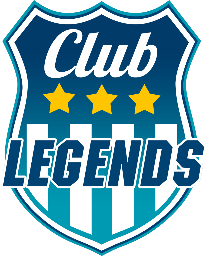 In the coming weeks we will help you to prepare for the upcoming events and help you to promote your Club. We need you to ensure that the whole process runs smoothly. Don’t worry this won’t take long. Here is your to-do-list for the next couple of weeks. Don’t you worry we will let you know when we need your help. You will receive communication from our Marketing department, who will guide you through the whole process.Stuck? Don’t worry we are here to help - Here are some useful contacts:ActionsWhoCommentDonePhoto day venueClub ChampionHave you got your photo day venue confirmed?Photo day dateClub ChampionHave you checked the time & date of the event?Register your team managersClub ChampionHave you registered your Team Managers? Register individual playersTeam ManagerDid your Team Managers register their teams?Send Club Badges Club ChampionDid you send us with sponsors logo & club badges ?Create a Facebook Photo day eventClub ChampionCreate a Facebook event for your photo day?Organise your eventClub ChampionDid you get some volunteers for the photo day?Social MediaClub ChampionAre you actively promoting your Club Legends journey on social media? Confirm your Kids detailsParentsDid you tell parents to confirm the kid’s names?Photo dayClub ChampionToday is the day – are you excited? Organise a 2nd Photo dayClub ChampionDid some kid’s miss the day? Organise a second Photo day.Book your next photo shootClub ChampionLet’s discuss your next season’s photo day.Get a quote for presentation day trophiesClub ChampionLet’s see if our heavily personalised trophy range can impress.Tick all boxes on your to-do-listClub Champion Well done – You are a true legend.Marketing – Elaine & Paulpaul@clublegends.co.ukelaine@clublegends.co.ukSales & Aftersales - AndrewTel: 07557301472andrew@clublegends.co.uk